______________________________________________________________________                         КАРАР                                                                                     РЕШЕНИЕ                                                                                             от 12 февраля 2020года                                                                       № 4                                                                                  О проекте решения «О внесении изменений и дополнений в Устав муниципального образования «Актанышбашское сельское поселение»Актанышского муниципального района Республики ТатарстанВ связи с изменениями и дополнениями Федерального закона от 06.10.2003 N 131-ФЗ «Об общих принципах организации местного самоуправления в Российской Федерации», Закона РТ от 28.07.2004 N 45-ЗРТ «О местном самоуправлении в Республике Татарстан» и в соответствии с Уставом муниципального образования «Актанышбашское сельское Поселение» Актанышского муниципального района Республики Татарстан, Совет Актанышбашское сельского поселения Актанышского муниципального районаРЕШИЛ:1. Одобрить и вынести на публичные слушания проект решения Совета Актанышбашского сельского поселения Актанышского муниципального района «О внесении изменений и дополнений в Устав муниципального образования «Актанышбашское сельское Поселение» Актанышского муниципального района Республики Татарстан». 2. Утвердить порядок учета предложений граждан по проекту решения Совета Актанышбашского сельского поселения Актанышского муниципального района «О внесении изменений и дополнений в Устав муниципального образования «Актанышбашское сельское Поселение» Актанышского муниципального района Республики Татарстан» и участия граждан в его обсуждении (приложение № 2);3. Разместить на специальных информационных стендах, расположенных на территории населенного пункта:-  проект решения Совета Актанышбашского сельского поселения Актанышского муниципального района «О внесении изменений и дополнений в Устав муниципального образования «Актанышбашское сельское Поселение» Актанышского муниципального района Республики Татарстан (приложение № 1).- порядок учета предложений граждан по проекту решения Совета Актанышбашского сельского поселения Актанышского муниципального района «О внесении изменений и дополнений в Устав муниципального образования «Актанышбашское сельское Поселение» Актанышского муниципального района и участия граждан в его обсуждении (приложение № 2);- порядок проведения публичных слушаний по проекту решения Совета Актанышбашского сельского поселения Актанышского муниципального района «О внесении изменений и дополнений в Устав муниципального образования «Актанышбашское сельское Поселение» Актанышского муниципального района Республики Татарстан» (приложение № 3). 4. Провести публичные слушания по проекту решения Совета Актанышбашского сельского поселения Актанышского муниципального района «О внесении изменений и дополнений в Устав муниципального образования «Актанышбашское сельское Поселение» Актанышского муниципального района Республики Татарстан» «27» февраля 2020 года в 17.00 часов в помещении МБУ «Актанышбашский СДК» по адресу: РТ, Актанышский муниципальный район, д.Актанышбаш, ул. Школьная, д. 21.5. Сформировать организационный комитет по проведению публичных слушаний в следующем составе:Х.М.Хакимов – председательствующий Совета Актанышбашского сельского поселенияЛ.И.Шайхразиева  –секретарь Актанышбашского сельского исполнительного комитета А.Ф.Мусабиров  – депутат Актанышбашского сельского поселенияР.М.Харрасов – депутат Актанышбашского сельского поселения Ф.Д.Якупов – депутат Актанышбашского сельского поселения.6. Организационному комитету по проведению публичных слушаний обеспечить проведение публичных слушаний, прием и учет предложений граждан по указанному проекту решения.7. Контроль за исполнением настоящего решения возложить на организационный комитет по проведению публичных слушаний.   Председательствующий СоветаАктанышбашского сельского поселенияАктанышского муниципального района 	                              Х.М.Хакимов Приложение № 1к решению СоветаАктанышбашского сельского поселения Актанышского муниципального района от «12» февраля 2020 года №4ПРОЕКТ РЕШЕНИЯ СОВЕТА  АКТАНЫШБАШСКОГО СЕЛЬСКОГО ПОСЕЛЕНИЯАКТАНЫШСКОГО МУНИЦИПАЛЬНОГО РАЙОНА О внесении изменений и дополнений в Устав муниципального образования «Актанышбашское сельское поселение» Актанышского муниципального района Республики ТатарстанВ соответствии с Федеральным законом от 06.10.2003 №131-ФЗ «об общих принципах организации местного самоуправления в Российской Федерации», Федеральным законом от 01.05.2019 №87-ФЗ «О внесении изменений в Федеральный закон "Об общих принципах организации местного самоуправления в Российской Федерации», Федеральным законом от 2 августа 2019 г. №313-ФЗ «О внесении изменений в Федеральный закон «Об общих принципах организации законодательных (представительных) и исполнительных органов государственной власти субъектов Российской Федерации», Совет Актанышбашского сельского поселения РЕШИЛ:1. Внести в Устав муниципального образования «Актанышбашское сельское поселение» Актанышского муниципального района Республики Татарстан, утвержденного Решением Совета Актанышбашского сельского поселения №7 от 24 июня 2011года следующие изменения:1.1. Статью 6 дополнить:1.1.1. пунктом 20 следующего содержания:- «20) осуществление в ценовых зонах теплоснабжения муниципального контроля за выполнением единой теплоснабжающей организацией мероприятий по строительству, реконструкции и (или) модернизации объектов теплоснабжения, необходимых для развития, повышения надежности и энергетической эффективности системы теплоснабжения и определенных для нее в схеме теплоснабжения в пределах полномочий, установленных Федеральным законом «О теплоснабжении».»;1.1.2. пунктом 21 следующего содержания:- «21) утверждение генеральных планов поселения, правил землепользования и застройки, утверждение подготовленной на основе генеральных планов поселения документации по планировке территории, выдача градостроительного плана земельного участка, расположенного в границах поселения, выдача разрешений на строительство (за исключением случаев, предусмотренных Градостроительным кодексом Российской Федерации, иными федеральными законами), разрешений на ввод объектов в эксплуатацию при осуществлении строительства, реконструкции объектов капитального строительства, расположенных на территории поселения, утверждение местных нормативов градостроительного проектирования поселений, резервирование земель и изъятие земельных участков в границах поселения для муниципальных нужд, осуществление муниципального земельного контроля в границах поселения, осуществление в случаях, предусмотренных Градостроительным кодексом Российской Федерации, осмотров зданий, сооружений и выдача рекомендаций об устранении выявленных в ходе таких осмотров нарушений, направление уведомления о соответствии указанных в уведомлении о планируемых строительстве или реконструкции объекта индивидуального жилищного строительства или садового дома (далее - уведомление о планируемом строительстве) параметров объекта индивидуального жилищного строительства или садового дома установленным параметрам и допустимости размещения объекта индивидуального жилищного строительства или садового дома на земельном участке, уведомления о несоответствии указанных в уведомлении о планируемом строительстве параметров объекта индивидуального жилищного строительства или садового дома установленным параметрам и (или) недопустимости размещения объекта индивидуального жилищного строительства или садового дома на земельном участке, уведомления о соответствии или несоответствии построенных или реконструированных объекта индивидуального жилищного строительства или садового дома требованиям законодательства о градостроительной деятельности при строительстве или реконструкции объектов индивидуального жилищного строительства или садовых домов на земельных участках, расположенных на территориях поселений, принятие в соответствии с гражданским законодательством Российской Федерации решения о сносе самовольной постройки, решения о сносе самовольной постройки или ее приведении в соответствие с предельными параметрами разрешенного строительства, реконструкции объектов капитального строительства, установленными правилами землепользования и застройки, документацией по планировке территории, или обязательными требованиями к параметрам объектов капитального строительства, установленными федеральными законами (далее также - приведение в соответствие с установленными требованиями), решения об изъятии земельного участка, не используемого по целевому назначению или используемого с нарушением законодательства Российской Федерации, осуществление сноса самовольной постройки или ее приведения в соответствие с установленными требованиями в случаях, предусмотренных Градостроительным кодексом Российской Федерации;» 1.1.3. 22 следующего содержания:	- 22) принятие в соответствии с гражданским законодательством Российской Федерации решения о сносе самовольной постройки, решения о сносе самовольной постройки или ее приведении в соответствие с предельными параметрами разрешенного строительства, реконструкции объектов капитального строительства, установленными правилами землепользования и застройки, документацией по планировке территории, или обязательными требованиями к параметрам объектов капитального строительства, установленными федеральными законами." 1.2. в подпункте 13 пункта 1 статьи 7 слова "мероприятий по отлову и содержанию безнадзорных животных, обитающих" заменить словами "деятельности по обращению с животными без владельцев, обитающими";1.3. Подпункт 6 пункта 3 статьи 25.1 изложить в следующей редакции:- «6) в населенном пункте, расположенном на межселенной территории, в целях выдвижения инициативы населения о создании вновь образованного поселения, а также во вновь образованном поселении, если численность его жителей, обладающих избирательным правом, составляет не более 300 человек, по вопросу определения структуры органов местного самоуправления вновь образованного поселения;";1.4. Статью 25.1 «Сход граждан» дополнить пунктом 4 следующего содержания:- «4. Сход граждан, предусмотренный статьей 25.1 Федерального закона от 6 октября 2003 года № 131-ФЗ «Об общих принципах организации местного самоуправления в Российской Федерации», правомочен при участии в нем более половины обладающих избирательным правом жителей населенного пункта или поселения.  В случае, если в населенном пункте отсутствует возможность одновременного совместного присутствия более половины обладающих избирательным правом жителей данного населенного пункта, сход граждан в соответствии с настоящим Уставом проводится поэтапно в срок, не превышающий одного месяца со дня принятия решения о проведении схода граждан в порядке, утвержденном Положением о порядке подготовки и проведения схода граждан в населенных пунктах Актанышбашского сельского  поселения Актанышского муниципального района  Республики Татарстан. При этом лица, ранее принявшие участие в сходе граждан, на последующих этапах участия в голосовании не принимают.»;1.5. подпункт 33 статьи 32 признать утратившим силу;1.6. Статью 29 дополнить пунктами 6-11 следующего содержания:- «6. Депутат, член выборного органа местного самоуправления, выборное должностное лицо местного самоуправления должны соблюдать ограничения, запреты, исполнять обязанности, которые установлены Федеральным законом от 25 декабря 2008 года N 273-ФЗ "О противодействии коррупции" и другими федеральными законами. Полномочия депутата, члена выборного органа местного самоуправления, выборного должностного лица местного самоуправления прекращаются досрочно в случае несоблюдения ограничений, запретов, неисполнения обязанностей, установленных Федеральным законом от 25 декабря 2008 года N 273-ФЗ "О противодействии коррупции", Федеральным законом от 3 декабря 2012 года N 230-ФЗ "О контроле за соответствием расходов лиц, замещающих государственные должности, и иных лиц их доходам", Федеральным законом от 7 мая 2013 года N 79-ФЗ "О запрете отдельным категориям лиц открывать и иметь счета (вклады), хранить наличные денежные средства и ценности в иностранных банках, расположенных за пределами территории Российской Федерации, владеть и (или) пользоваться иностранными финансовыми инструментами", если иное не предусмотрено настоящим Федеральным законом.»;7. Проверка достоверности и полноты сведений о доходах, расходах, об имуществе и обязательствах имущественного характера, представляемых в соответствии с законодательством Российской Федерации о противодействии коррупции депутатом, членом выборного органа местного самоуправления, выборным должностным лицом местного самоуправления, проводится по решению высшего должностного лица субъекта Российской Федерации (руководителя высшего исполнительного органа государственной власти субъекта Российской Федерации) в порядке, установленном законом субъекта Российской Федерации.8. При выявлении в результате проверки, проведенной в соответствии с пунктом 7 настоящей статьи, фактов несоблюдения ограничений, запретов, неисполнения обязанностей, которые установлены Федеральным законом от 25 декабря 2008 года N 273-ФЗ "О противодействии коррупции", Федеральным законом от 3 декабря 2012 года N 230-ФЗ "О контроле за соответствием расходов лиц, замещающих государственные должности, и иных лиц их доходам", Федеральным законом от 7 мая 2013 года N 79-ФЗ "О запрете отдельным категориям лиц открывать и иметь счета (вклады), хранить наличные денежные средства и ценности в иностранных банках, расположенных за пределами территории Российской Федерации, владеть и (или) пользоваться иностранными финансовыми инструментами", высшее должностное лицо субъекта Российской Федерации (руководитель высшего исполнительного органа государственной власти субъекта Российской Федерации) обращается с заявлением о досрочном прекращении полномочий депутата, члена выборного органа местного самоуправления, выборного должностного лица местного самоуправления или применении в отношении указанных лиц иной меры ответственности в орган местного самоуправления, уполномоченный принимать соответствующее решение, или в суд.9. К депутату, члену выборного органа местного самоуправления, выборному должностному лицу местного самоуправления, представившим недостоверные или неполные сведения о своих доходах, расходах, об имуществе и обязательствах имущественного характера, а также сведения о доходах, расходах, об имуществе и обязательствах имущественного характера своих супруги (супруга) и несовершеннолетних детей, если искажение этих сведений является несущественным, могут быть применены следующие меры ответственности:1) предупреждение;2) освобождение депутата, члена выборного органа местного самоуправления от должности в представительном органе муниципального образования, выборном органе местного самоуправления с лишением права занимать должности в представительном органе муниципального образования, выборном органе местного самоуправления до прекращения срока его полномочий;3) освобождение от осуществления полномочий на постоянной основе с лишением права осуществлять полномочия на постоянной основе до прекращения срока его полномочий;4) запрет занимать должности в представительном органе муниципального образования, выборном органе местного самоуправления до прекращения срока его полномочий;5) запрет исполнять полномочия на постоянной основе до прекращения срока его полномочий.10. Порядок принятия решения о применении к депутату, члену выборного органа местного самоуправления, выборному должностному лицу местного самоуправления мер ответственности, указанных в пунктом 9 настоящей статьи, определяется муниципальным правовым актом в соответствии с законом субъекта Российской Федерации.11. Сведения о доходах, расходах, об имуществе и обязательствах имущественного характера, представленные лицами, замещающими муниципальные должности, размещаются на официальных сайтах органов местного самоуправления в информационно-телекоммуникационной сети "Интернет" и (или) предоставляются для опубликования средствам массовой информации в порядке, определяемом муниципальными правовыми актами.1.7. в пункт 1 статьи 28 изложить в следующей редакции:- «1. Совет Поселения состоит из 10 депутатов, избираемых на муниципальных выборах по одномандатным избирательным округам.»Приложение № 2к решению Совета Актанышбашского сельского поселения Актанышского муниципального района от «12» февраля 2020 года №4Порядок учета предложений граждан к проекту решения Совета Актанышбашского сельского поселения Актанышского муниципального района «О внесении изменений и дополнений в Устав муниципального образования «Актанышбашское сельское Поселение» Актанышского муниципального района Республики Татарстан» и участия граждан в его обсуждении1. Предложения к проекту решения Совета Актанышбашского сельского поселения Актанышского муниципального района «О внесении изменений и дополнений  в Устав муниципального образования «Актанышбашское сельское Поселение» Актанышского муниципального района Республики Татарстан» вносятся в Совет Актанышбашского сельского поселения Актанышского муниципального района по адресу: Актанышский муниципальный район, село Актаныш, улица Лесная, дом 2 в письменной форме в виде таблицы поправок согласно прилагаемому образцу:Предложения принимаются в рабочие дни с 7 часов 30 минут до 17 часов в течение одного месяца со дня обнародования решения.2. Заявки на участие в публичных слушаниях с правом выступления подаются по адресу: лично или по почте по адресу: с.Актаныш, ул.Лесная, д.2 (с пометкой на конверте «обсуждение Устава» или «публичные слушания»).Заявки принимаются в рабочие дни с 07 часов 30 минут до 17 часов не позднее чем за 7 дней до даты проведения публичных слушаний.Председательствующий СоветаАктанышбашского сельского поселенияАктанышского муниципального района 	                              Х.М.Хакимов Приложение № 3к решению Совета Актанышбашского сельского поселения Актанышского муниципального района от «12» февраля 2020 года №4Порядокпроведения публичных слушаний по проекту решения Совета Актанышбашского сельского поселения Актанышского муниципального района «О внесении изменений и дополнений в Устав муниципального образования «Актанышбашское сельское Поселение» Актанышского муниципального района Республики Татарстан»1. Публичные слушания по проекту решения Совета Актанышбашского сельского поселения Актанышского муниципального района «О внесении изменений и дополнений в Устав муниципального образования «Актанышбашское сельское поселение» Актанышского муниципального района Республики Татарстан» (далее – публичные слушания) проводятся в соответствии с Положением о публичных слушаниях, утвержденным решением Совета Актанышбашского сельского поселения от 21 января 2013 года № 2.2. Участниками публичных слушаний с правом выступления для аргументации своих предложений являются также жители поселения, которые подали в Совет поселения письменные заявления не позднее 7 дней до даты проведения публичных слушаний.3. Участниками публичных слушаний без права выступления на публичных слушаниях могут быть все заинтересованные жители поселения.4. Регистрация участников начинается за 1 час до начала публичных слушаний.5. Председательствующим на публичных слушаниях является Глава поселения или по его поручению иное должностное лицо Поселения.6. Публичные слушания открываются вступительным словом председательствующего, который информирует присутствующих о существе обсуждаемого вопроса, порядке проведения слушаний.7. Для оформления протокола, учета поступивших предложений, рекомендаций по предложению председательствующего избирается секретариат публичных слушаний в составе руководителя и двух членов секретариата.8. С основным докладом выступает член рабочей группы.9. Участники публичных слушаний с правом выступления приглашаются для аргументации своих предложений в порядке очередности в зависимости от времени подачи заявления.10. Выступления участников публичных слушаний не должны продолжаться более 7 минут. С разрешения председательствующего время для выступления может быть продлено, но не более чем на 3 минуты.11. Участники публичных слушаний вправе задавать вопросы выступающим после окончания выступления с разрешения председательствующего.12. Участники публичных слушаний не вправе вмешиваться в ход публичных слушаний, прерывать их и мешать их проведению.13. Соблюдение порядка при проведении публичных слушаний является обязательным условием для участия в публичных слушаниях.14. В случае нарушения порядка проведения участниками публичных слушаний председательствующий вправе потребовать их удаления из зала заседания.15. По окончании выступлений председательствующий может предоставить слово руководителю секретариата публичных слушаний для уточнения предложений, рекомендаций, высказанных в ходе публичных слушаний.16. Все замечания и предложения участников публичных слушаний подаются в секретариат в письменной форме, и прилагаются к протоколу публичных слушаний. Протокол публичных слушаний подписывается председательствующим, и хранится в материалах Совета поселения в установленном порядке.17. Заключение по результатам публичных слушаний готовится рабочей группой.18. Заключение по результатам публичных слушаний подлежит обнародованию. 19. Организационное и материально-техническое обеспечение проведения публичных слушаний осуществляется исполнительным комитетом Актанышбашского сельского поселения Актанышского муниципального района.Председательствующий СоветаАктанышбашского сельского поселенияАктанышского муниципального района 	                              Х.М.Хакимов ТАТАРСТАН РЕСПУБЛИКАСЫАКТАНЫШ МУНИЦИПАЛЬ РАЙОНЫ АКТАНЫШБАШ АВЫЛ ҖИРЛЕГЕ СОВЕТЫ423740, Актаныш авылы, Лесная ур., 2 йорт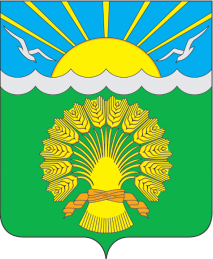 СОВЕТ АКТАНЫШБАШСКОГО СЕЛЬСКОГО ПОСЕЛЕНИЯ АКТАНЫШСКОГО МУНИЦИПАЛЬНОГО РАЙОНАРЕСПУБЛИКИ ТАТАРСТАН423740, село Актаныш, ул. Лесная, дом 2N  
п/пСтатья,пункт, 
подпунктТекстпроекта   
решенияТекст    
поправкиТекст проекта
с учетом   
поправкиАвтор поправки Ф.И.О., адрес, телефон, место работы (учебы)